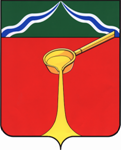 Калужская областьЛ Ю Д И Н О В С К О Е    Р А Й О Н Н О Е     С О Б Р А Н И Е муниципального района«Город Людиново и Людиновский район»Р Е Ш Е Н И Е         От 01.02.2018г.				 			       № 09	В соответствии со ст. 144 Трудового кодекса РФ, п. 4 ст. 86 Бюджетного кодекса Российской Федерации,  ст.ст. 51, 53 Федерального закона от 06.10.2003 N 131-ФЗ "Об общих принципах организации местного самоуправления в Российской Федерации", ст. 44 Устава муниципального района "Город Людиново и Людиновский район" Людиновское Районное Собрание РЕШИЛО:	1. Утвердить Положение о системе оплаты труда работников муниципальных учреждений муниципального района "Город Людиново и Людиновский район", осуществляющих свою деятельность в сфере строительства и жилищно-коммунального хозяйства (прилагается).	2. Контроль за исполнением настоящего решения возложить на комиссию по бюджету, финансам и налогам (Дорогов Б.К.).	3. Настоящее решение вступает в силу с момента официального опубликования и распространяется на правоотношения, возникшие с 01.01.2018 года.  Глава муниципального района«Город Людиново и Людиновский район»			           	  Л.В. ГончароваПриложениек Решению Людиновского Районного Собрания                                                                                                           от  01.02.2018 г.        N09                                 ПОЛОЖЕНИЕО СИСТЕМЕ ОПЛАТЫ ТРУДА РАБОТНИКОВ МУНИЦИПАЛЬНЫХ УЧРЕЖДЕНИЙМУНИЫИПАЛЬНОГО РАЙОНА  "ГОРОД ЛЮДИНОВО И ЛЮДИНОВСКИЙ РАЙОН", ОСУЩЕСТВЛЯЮЩИХ СВОЮДЕЯТЕЛЬНОСТЬ В СФЕРЕ СТРОИТЕЛЬСТВА И ЖИЛИЩНО-КОММУНАЛЬНОГОХОЗЯЙСТВА	Настоящее Положение устанавливает систему оплаты труда руководителей, заместителей руководителя, главных бухгалтеров, главных инженеров и работников муниципальных учреждений муниципального района "Город Людиново и Людиновский район", осуществляющих свою деятельность в сфере строительства и жилищно-коммунального хозяйства (далее - учреждения).Статья 1	Оплата труда руководителей, заместителей руководителя, главных бухгалтеров, главных инженеров и работников учреждений состоит из окладов, выплат компенсационного и стимулирующего характера.Статья 2	Размер оплаты труда руководителей, заместителей руководителя, главных бухгалтеров, главных инженеров и работников учреждения определяется по следующей формуле:От = О + КМ + СТ,где От - размер оплаты труда руководителей, заместителей руководителя, главных бухгалтеров, главных инженеров и работников учреждения;О - оклад руководителей, заместителей руководителя, главных бухгалтеров, главных инженеров и работников учреждения;КМ - выплаты компенсационного характера;СТ - выплаты стимулирующего характера.Статья 3	Размер оклада руководителя учреждения устанавливается постановлением администрации муниципального района «Город Людиново и Людиновский район» и определяется по формуле:О = СЗП x 1,5,где О - оклад руководителя учреждения;СЗП - средняя заработная плата работников учреждения, занимающих должности, отнесенные к первому и третьему квалификационным уровням профессиональной квалификационной группы "Общеотраслевые должности служащих третьего уровня";1,5 - повышающий коэффициент руководителю учреждения.	Порядок исчисления размера средней заработной платы работников учреждений для определения размеров окладов руководителей учреждений определяется согласно приложению 1 к настоящему Положению.Статья 4	Установить, что оклады заместителей руководителя, главных бухгалтеров и главных инженеров учреждений устанавливаются работодателем на 25 - 30 процентов ниже окладов руководителей этих учреждений.	Определение критериев для установления размеров окладов заместителей руководителя, главных бухгалтеров и главных инженеров учреждений устанавливается администрацией муниципального района «Город Людиново и Людиновский район».Статья 5	Размер оклада работника учреждения определяется по формуле:О = БО x К1 x К2,где О - оклад работника учреждения;БО - базовый оклад работника учреждения;К1 - персональный повышающий коэффициент;К2 - повышающий коэффициент, отражающий специфику учреждений.Статья 6Установить размеры базовых окладов работников учреждений по профессиональным квалификационным группам и квалификационным уровням согласно приложению 2 к настоящему Положению.Размеры базовых окладов работников учреждений индексируются решением Людиновского Районного Собрания.Статья 7Установить предельные персональных повышающих коэффициентов к базовым окладам работников учреждений в зависимости от отнесения профессий рабочих и должностей служащих к квалификационному уровню профессиональной квалификационной группы, с учетом уровня профессиональной подготовки работника, сложности, важности выполняемой работы согласно приложению 3 к настоящему Положению.Установить работникам учреждений повышающие коэффициенты, отражающие специфику учреждений, в следующих размерах:а) в учреждениях, предметом деятельности которых является выполнение работ по изготовлению проектно-сметной документации на капитальный ремонт, реконструкцию, модернизацию, строительство объектов для нужд муниципального образования городское поселение «Город Людиново», муниципального образования муниципальный район "Город Людиново и Людиновский район"  - до 1,35;б) в остальных учреждениях - 1.Порядок и условия применения, а также критерии устанавливаемых размеров персональных повышающих коэффициентов к базовым окладам работников учреждений устанавливаются коллективными договорами, соглашениями, локальными нормативными актами работодателя в соответствии с законодательством.Порядок и условия применения, а также критерии устанавливаемых размеров повышающих коэффициентов, отражающих специфику учреждений, работников учреждений, устанавливаются коллективными договорами, соглашениями, локальными нормативными актами работодателя в соответствии с законодательством.Статья 8Установить виды, условия применения и размеры выплат компенсационного и стимулирующего характера руководителям, заместителям руководителя, главным бухгалтерам, главным инженерам и работникам учреждений согласно приложению 4 к настоящему Положению.Статья 9Установить, что фонд оплаты труда руководителей, заместителей руководителя, главных бухгалтеров, главных инженеров и работников учреждений на календарный год формируется из:средств на оплату окладов руководителей, заместителей руководителя, главных бухгалтеров, главных инженеров и работников учреждений, объем которых определяется на календарный год (из расчета 12 месяцев) исходя из штатного расписания учреждения на 1 января соответствующего финансового года;средств на выплаты компенсационного и стимулирующего характера в размере не более 40% от средств на оплату окладов руководителей, заместителей руководителя, главных бухгалтеров, главных инженеров и работников учреждений.Объем бюджетных ассигнований на оплату труда руководителей, заместителей руководителя, главных бухгалтеров, главных инженеров и работников учреждений, предусматриваемых в бюджете муниципального района «Город Людиново и Людиновский район», не подлежит уменьшению, за исключением случаев реорганизации, ликвидации учреждения или сокращения объемов предоставляемых ими муниципальных услуг.Экономия средств по фонду оплаты труда руководителей, заместителей руководителя, главных бухгалтеров, главных инженеров и работников учреждений, образовавшаяся в ходе исполнения бюджетной сметы и плана финансово-хозяйственной деятельности в результате проведения мероприятий по оптимизации штатного расписания учреждения, направляется на выплаты стимулирующего характера руководителям, заместителям руководителя, главным бухгалтерам, главным инженерам и работникам учреждений в соответствии с законодательством, коллективными договорами, соглашениями, локальными нормативными актами работодателя.Решение о выплатах стимулирующего характера руководителю учреждения принимается администрацией муниципального района «Город Людиново и Людиновский район».Приложение N 1к Положениюо системе оплаты труда работниковмуниципальных учреждений                      муниципального района «Город Людиновои Людиновский район», осуществляющих свою деятельность в сфере строительстваи жилищно-коммунального хозяйстваПОРЯДОКИСЧИСЛЕНИЯ РАЗМЕРА СРЕДНЕЙ ЗАРАБОТНОЙ ПЛАТЫ ДЛЯ ОПРЕДЕЛЕНИЯРАЗМЕРОВ ОКЛАДОВ РУКОВОДИТЕЛЕЙ УЧРЕЖДЕНИЙ1. При расчете средней заработной платы для определения размеров окладов руководителей учреждений учитываются оклады и выплаты стимулирующего характера работников учреждений, занимающих должности, отнесенные к первому и третьему квалификационным уровням профессиональной квалификационной группы "Общеотраслевые должности служащих третьего уровня" (далее - работники основного персонала учреждения), за счет средств бюджета муниципального района "Город Людиново и Людиновский район".Расчет средней заработной платы работников основного персонала учреждения осуществляется за календарный год, предшествующий году установления оклада руководителя учреждения.При расчете средней заработной платы не учитываются выплаты компенсационного характера работникам основного персонала учреждения.2. Средняя заработная плата работников основного персонала учреждения определяется путем деления суммы окладов и выплат стимулирующего характера работникам основного персонала учреждения за отработанное время в предшествующем календарном году на сумму среднемесячной численности работников основного персонала учреждения за все месяцы календарного года, предшествующего году установления оклада руководителя учреждения.3. При определении среднемесячной численности работников основного персонала учреждения учитываются среднемесячная численность работников основного персонала учреждения, работающих на условиях полного рабочего времени, среднемесячная численность работников основного персонала учреждения, работающих на условиях неполного рабочего времени, и среднемесячная численность работников основного персонала учреждения, являющихся внешними совместителями.4. Среднемесячная численность работников основного персонала учреждения, работающих на условиях полного рабочего времени, исчисляется путем суммирования численности работников основного персонала учреждения, работающих на условиях полного рабочего времени, за каждый календарный день месяца (с 1-го по 30-е или 31-е число, для февраля - по 28-е или 29-е число), включая выходные и нерабочие праздничные дни, и деления полученной суммы на число календарных дней месяца.Численность работников основного персонала учреждения, работающих на условиях полного рабочего времени, за выходные или нерабочие праздничные дни принимается равной численности работников основного персонала учреждения, работающих на условиях полного рабочего времени, за рабочий день, предшествовавший выходным или нерабочим праздничным дням.В численности работников основного персонала учреждения, работающих на условиях полного рабочего времени, за каждый календарный день месяца учитываются работники основного персонала учреждения, фактически работающие на основании табеля учета рабочего времени.Работник основного персонала учреждения, работающий в учреждении на одной, более одной ставки (оформленный как внутренний совместитель), учитывается в списочной численности работников основного персонала учреждения как один человек (целая единица).5. Работники основного персонала учреждения, работавшие на условиях неполного рабочего времени в соответствии с трудовым договором или переведенные на работу на условиях неполного рабочего времени, при определении среднемесячной численности работников основного персонала учреждения учитываются пропорционально отработанному времени.Расчет средней численности этой категории работников производится в следующем порядке:исчисляется общее количество человеко-дней, отработанных этими работниками, путем деления общего числа отработанных человеко-часов в отчетном месяце на продолжительность рабочего дня исходя из продолжительности рабочей недели:40 часов - на 8 часов (при пятидневной рабочей неделе) или на 6,67 часа (при шестидневной рабочей неделе);39 часов - на 7,8 часа (при пятидневной рабочей неделе) или на 6,5 часа (при шестидневной рабочей неделе);36 часов - на 7,2 часа (при пятидневной рабочей неделе) или на 6 часов (при шестидневной рабочей неделе);33 часа - на 6,6 часа (при пятидневной рабочей неделе) или на 5,5 часа (при шестидневной рабочей неделе);30 часов - на 6 часов (при пятидневной рабочей неделе) или на 5 часов (при шестидневной рабочей неделе);24 часа - на 4,8 часа (при пятидневной рабочей неделе) или на 4 часа (при шестидневной рабочей неделе);затем определяется средняя численность не полностью занятых работников за отчетный месяц в пересчете на полную занятость путем деления отработанных человеко-дней на число рабочих дней в месяце по календарю в отчетном месяце.6. Среднемесячная численность работников основного персонала учреждения, являющихся внешними совместителями, исчисляется в соответствии с порядком определения среднемесячной численности работников основного персонала учреждения, работавших на условиях неполного рабочего времени (пункт 5 Порядка).7. При создании новых учреждений, в том числе путем реорганизации, когда невозможно произвести расчет средней заработной платы работников основного персонала учреждения для определения оклада руководителя за календарный год, предшествующий году установления оклада руководителя, размер оклада руководителя учреждения определяется администрацией муниципального района «Город Людиново и Людиновский район».Приложение N 2к Положениюо системе оплаты труда работниковмуниципальных учреждений                      муниципального района «Город Людиновои Людиновский район», осуществляющих свою деятельность в сфере строительстваи жилищно-коммунального хозяйстваРАЗМЕРЫБАЗОВЫХ ОКЛАДОВ РАБОТНИКОВ УЧРЕЖДЕНИЙ ПО ПРОФЕССИОНАЛЬНЫМКВАЛИФИКАЦИОННЫМ ГРУППАМ (ПКГ) И КВАЛИФИКАЦИОННЫМ УРОВНЯМПримечание:<*> квалификационный уровень определяется в соответствии с правовыми актами федерального органа исполнительной власти в сфере труда.Приложение N 3к Положениюо системе оплаты труда работниковмуниципальных учреждений                      муниципального района «Город Людиновои Людиновский район», осуществляющих свою деятельность в сфере строительстваи жилищно-коммунального хозяйстваПРЕДЕЛЬНЫЕ РАЗМЕРЫПЕРСОНАЛЬНЫХ ПОВЫШАЮЩИХ КОЭФФИЦИЕНТОВ К БАЗОВЫМ ОКЛАДАМРАБОТНИКОВ УЧРЕЖДЕНИЙПриложение N 4к Положениюо системе оплаты труда работниковмуниципальных учреждений                      муниципального района «Город Людиновои Людиновский район», осуществляющих свою деятельность в сфере строительстваи жилищно-коммунального хозяйстваВИДЫ, УСЛОВИЯ ПРИМЕНЕНИЯ И РАЗМЕРЫВЫПЛАТ КОМПЕНСАЦИОННОГО И СТИМУЛИРУЮЩЕГО ХАРАКТЕРАРУКОВОДИТЕЛЯМ, ЗАМЕСТИТЕЛЯМ РУКОВОДИТЕЛЯ, ГЛАВНЫМБУХГАЛТЕРАМ, ГЛАВНЫМ ИНЖЕНЕРАМ И РАБОТНИКАМ УЧРЕЖДЕНИЙРаздел I. ВЫПЛАТЫ КОМПЕНСАЦИОННОГО ХАРАКТЕРА1.1. К выплатам компенсационного характера относятся:1.1.1. Выплаты работникам, занятым на тяжелых работах, работах с вредными и опасными и иными особыми условиями труда.1.1.2. Выплаты за работу в условиях, отклоняющихся от нормальных, в том числе:при совмещении профессий (должностей), расширении зон обслуживания, увеличении объема работы или исполнении обязанностей временно отсутствующего работника без освобождения от работы, определенной трудовым договором;за работу в ночное время;за работу в выходные и нерабочие праздничные дни;за сверхурочную работу;иные компенсационные выплаты, предусмотренные нормативными правовыми актами, содержащими нормы трудового права.1.2. Условия применения и размеры выплат компенсационного характера заместителям руководителя, главным бухгалтерам, главным инженерам и работникам учреждений устанавливаются коллективными договорами и локальными нормативными актами работодателя в соответствии с законодательством.Порядок выплаты компенсационного характера руководителям учреждений устанавливается администрацией муниципального района «Город Людиново и Людиновский район».Выплаты компенсационного характера устанавливаются в процентах к окладам руководителей, заместителей руководителя, главных бухгалтеров, главных инженеров и работников учреждений и не могут быть ниже размеров, установленных трудовым законодательством и иными нормативными правовыми актами, содержащими нормы трудового права.Раздел II. ВЫПЛАТЫ СТИМУЛИРУЮЩЕГО ХАРАКТЕРА2.1. Выплаты стимулирующего характера применяются в целях материального поощрения труда руководителей, заместителей руководителя, главных бухгалтеров, главных инженеров и работников учреждений.2.2. К выплатам стимулирующего характера относятся:надбавка за сложность и напряженность в работе;надбавка за выслугу лет;надбавка за ученую степень;надбавка водителям автомобилей за классность;доплаты отдельным категориям работников;премии по результатам работы;поощрительные выплаты.2.3. Условия применения и размеры выплат стимулирующего характера.2.3.1. Надбавка за сложность и напряженность в работе устанавливается заместителям руководителя, главным бухгалтерам, главным инженерам и работникам учреждений на срок не более квартала.Конкретные размеры надбавки за сложность и напряженность в работе заместителям руководителя, главным бухгалтерам, главным инженерам и работникам учреждений и порядок их установления определяются коллективными договорами или локальными нормативными актами работодателя, принятыми с учетом мнения выборного профсоюзного или иного представительного органа работников учреждения.Условия применения надбавки за сложность и напряженность в работе, размер и порядок ее выплаты руководителям учреждений устанавливаются администрацией муниципального района «Город Людиново и Людиновский район» на срок не более года.2.3.2. Ежемесячная надбавка за выслугу лет к окладу устанавливается руководителям, заместителям руководителя, главным бухгалтерам, главным инженерам и работникам учреждений, занимающим штатные должности в учреждениях в зависимости от общего количества лет, проработанных в сфере жилищно-коммунального, строительного комплекса, ценообразования и сметного нормирования в строительстве.Надбавка за выслугу лет выплачивается ежемесячно в процентах к окладу при стаже работы, дающем право на получение надбавки в следующих размерах:от 1 года до 3 лет - 5 процентов;от 3 лет до 5 лет - 10 процентов;от 5 лет до 10 лет - 15 процентов;от 10 лет до 15 лет - 20 процентов;свыше 15 лет - 25 процентов.Условия применения надбавки за выслугу лет, размер и порядок ее выплаты руководителям, заместителям руководителя, главным бухгалтерам, главным инженерам и работникам учреждений в сфере строительства и жилищно-коммунального хозяйства устанавливаются локальными нормативными актами этих учреждений в соответствии с законодательством.2.3.3. Надбавка за ученую степень руководителям, заместителям руководителя, главным бухгалтерам, главным инженерам и работникам учреждений устанавливается в соответствии с Законом Калужской области от 9 октября 1998 года N 17-ОЗ "О науке и научно-технической деятельности в Калужской области".2.3.4. Надбавка водителям автомобилей за классность устанавливается имеющим 1-й класс - в размере 25 процентов оклада; имеющим 2-й класс - в размере 10 процентов оклада.Условия применения надбавки водителям автомобилей за классность и порядок ее выплаты устанавливаются локальными нормативными актами этих учреждений в соответствии с законодательством.2.3.5. Отдельным категориям работников учреждений устанавливаются следующие доплаты:за присвоенное почетное звание Российской Федерации руководителям, заместителям руководителя, главным бухгалтерам, главным инженерам, работникам учреждений - в размере 1000 рублей в месяц;за наличие государственных наград Российской Федерации, государственных наград СССР, а также государственных наград республик, входивших в состав СССР (за исключением почетных званий Российской Федерации), руководителям, заместителям руководителя, главным бухгалтерам, главным инженерам, работникам учреждений - в размере 700 рублей в месяц.Руководителям, заместителям руководителя, главным бухгалтерам, главным инженерам и работникам учреждений, имеющим право на получение доплат за присвоенное почетное звание Российской Федерации, за наличие государственных наград Российской Федерации, государственных наград СССР, а также государственных наград республик, входивших в состав СССР, доплата производится по одному из оснований по выбору работника.2.3.6. Премирование руководителей, заместителей руководителя, главных бухгалтеров, главных инженеров и работников учреждений за качество и результативность выполняемых работ, выполнение особо важных или срочных работ производится по результатам труда в целях повышения эффективности их деятельности, повышения материальной заинтересованности в результатах своего труда, создания условий для проявления профессионализма, творческой активности и инициативы, повышения качества выполняемых ими работ.Порядок и условия премирования заместителей руководителя, главных бухгалтеров, главных инженеров и работников учреждений по результатам труда, включая показатели эффективности труда, устанавливаются в соответствии с законодательством коллективными договорами, соглашениями, локальными нормативными актами работодателя, принятыми с учетом мнения выборного профсоюзного или иного представительного органа работников учреждения.Премирование заместителей руководителя, главных бухгалтеров, главных инженеров и работников учреждений осуществляется в пределах экономии фонда оплаты труда.Порядок и условия премирования руководителей учреждений устанавливаются администрацией муниципального района «Город Людиново и Людиновский район».2.3.7. К поощрительным выплатам относятся выплаты в связи с юбилейными и праздничными датами, единовременные выплаты при предоставлении ежегодного отпуска, выплаты материальной помощи, установленные в соответствии с законодательством коллективными договорами, соглашениями, локальными нормативными актами работодателя, принятыми с учетом мнения выборного профсоюзного или иного представительного органа работников учреждений (при их наличии).Порядок и условия применения, размер поощрительных выплат заместителям руководителя, главным бухгалтерам, главным инженерам, работникам учреждений определяются в соответствии с законодательством коллективными договорами, соглашениями, локальными нормативными актами работодателя, принятыми с учетом мнения выборного профсоюзного или иного представительного органа работников учреждения.Порядок и условия применения поощрительных выплат руководителям учреждений устанавливаются администрацией муниципального района «Город Людиново и Людиновский район» в соответствии с законодательством.Об установлении системы оплаты труда работников муниципальных учреждений муниципального района «Город Людиново и Людиновский район», осуществляющих свою деятельность в сфере строительства и жилищно-коммунального хозяйстваN п/пПрофессиональная квалификационная группа/квалификационный уровень <*>Размеры базовых окладов, руб.1Профессиональная квалификационная группа "Общеотраслевые профессии рабочих первого уровня"Профессиональная квалификационная группа "Общеотраслевые профессии рабочих первого уровня"1 квалификационный уровень47962 квалификационный уровень49292Профессиональная квалификационная группа "Общеотраслевые профессии рабочих второго уровня"Профессиональная квалификационная группа "Общеотраслевые профессии рабочих второго уровня"1 квалификационный уровень50402 квалификационный уровень55173 квалификационный уровень59984 квалификационный уровень63143Профессиональная квалификационная группа "Общеотраслевые должности служащих первого уровня"Профессиональная квалификационная группа "Общеотраслевые должности служащих первого уровня"1 квалификационный уровень48882 квалификационный уровень50244Профессиональная квалификационная группа "Общеотраслевые должности служащих второго уровня"Профессиональная квалификационная группа "Общеотраслевые должности служащих второго уровня"1 квалификационный уровень51382 квалификационный уровень55173 квалификационный уровень59964 квалификационный уровень64745 квалификационный уровень67135Профессиональная квалификационная группа "Общеотраслевые должности служащих третьего уровня"Профессиональная квалификационная группа "Общеотраслевые должности служащих третьего уровня"1 квалификационный уровень64742 квалификационный уровень67133 квалификационный уровень71944 квалификационный уровень76765 квалификационный уровень80866Профессиональная квалификационная группа "Общеотраслевые должности служащих четвертого уровня"Профессиональная квалификационная группа "Общеотраслевые должности служащих четвертого уровня"1 квалификационный уровень83082 квалификационный уровень88613 квалификационный уровень9969Профессиональная квалификационная группа/квалификационный уровеньПерсональный повышающий коэффициентПрофессиональная квалификационная группа "Общеотраслевые профессии рабочих первого уровня"Профессиональная квалификационная группа "Общеотраслевые профессии рабочих первого уровня"1 квалификационный уровеньДо 1,12 квалификационный уровеньДо 1,1Профессиональная квалификационная группа "Общеотраслевые профессии рабочих второго уровня"Профессиональная квалификационная группа "Общеотраслевые профессии рабочих второго уровня"1 квалификационный уровеньДо 1,32 квалификационный уровеньДо 1,33 квалификационный уровеньДо 1,34 квалификационный уровеньДо 1,3Профессиональная квалификационная группа "Общеотраслевые должности служащих первого уровня"Профессиональная квалификационная группа "Общеотраслевые должности служащих первого уровня"1 квалификационный уровеньДо 1,22 квалификационный уровеньДо 1,2Профессиональная квалификационная группа "Общеотраслевые должности служащих второго уровня"Профессиональная квалификационная группа "Общеотраслевые должности служащих второго уровня"1 квалификационный уровеньДо 1,02 квалификационный уровеньДо 1,03 квалификационный уровеньДо 1,34 квалификационный уровеньДо 1,35 квалификационный уровеньДо 1,5Профессиональная квалификационная группа "Общеотраслевые должности служащих третьего уровня"Профессиональная квалификационная группа "Общеотраслевые должности служащих третьего уровня"1 квалификационный уровеньДо 1,62 квалификационный уровеньДо 1,63 квалификационный уровеньДо 1,64 квалификационный уровеньДо 1,65 квалификационный уровеньДо 1,6Профессиональная квалификационная группа "Общеотраслевые должности служащих четвертого уровня"Профессиональная квалификационная группа "Общеотраслевые должности служащих четвертого уровня"1 квалификационный уровеньДо 1,62 квалификационный уровеньДо 1,63 квалификационный уровеньДо 1,6